Publicado en Madrid el 16/05/2018 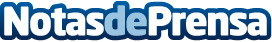 Mujer de mediana edad con estudios superiores, perfil del agente RE/MAX ExpogroupMujer de entre 30 y 45 años, con estudios universitarios y conocimientos de al menos un idioma: es el perfil dominante entre la red de profesionales de RE/MAX Expogroup. Con cerca de un 58% de mujeres en su estructura, la cifra refleja el importante papel que estas desempeñan en el sector y se muestra en consonancia con los datos de la última encuesta de población activa, que cifra en 74.400 el número de mujeres ocupadas dentro del mercado inmobiliario español en 2017Datos de contacto:NURIA SANCHEZ917818090Nota de prensa publicada en: https://www.notasdeprensa.es/mujer-de-mediana-edad-con-estudios-superiores Categorias: Franquicias Inmobiliaria Sociedad Madrid Recursos humanos http://www.notasdeprensa.es